Franksbridge School Development Plan Overview 2020 – 2021School Development Plan Priorities 2020-2021School Development Plan Priorities 2020-2021Inspection Area 1StandardsEmbrace the Cymraeg Campus Gwobr Arian (Silver Award) to raise standards of Cymraeg across the school.Inspection Area 2Wellbeing and attitudes to learningEffective Learning: Help children move from ‘learning fit’ (post lock-down) to develop as ambitious, capable learners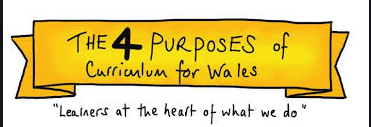 Inspection Area 3Teaching and Learning ExperiencesTo improve pedagogy through the application of blended learning.Inspection Area 4Care, support and guidanceImprove provision to support the emotional wellbeing of vulnerable pupils so that our children develop as healthy, confident individuals Inspection Area 5Leadership & management